How to measure time – pendulum clocksYounger students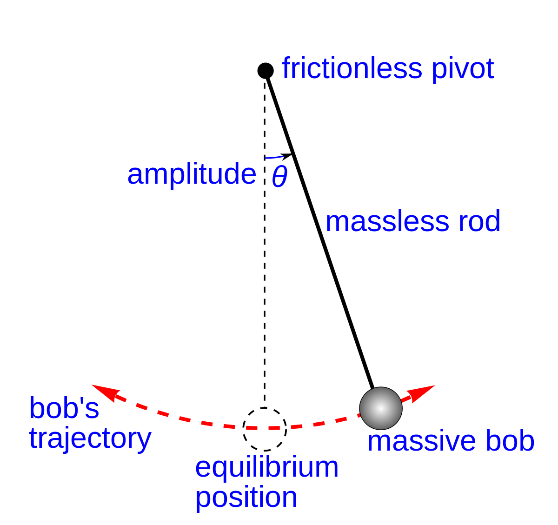 1. Qualitatively: No watch, no cell phone. Open experiment: Identify relevant parameters – include/exclude2. Quantitatively: Using a cell phone to study the same relationships as in 1, e.g. period versus mass, period vs length3. Data analysis. Scatter plot, Power regression.Math part: Finding the relationship between T and L, studying power functionsPhysics part: Doing the experiments, no theory.More advanced students1. Head on: measuring the distance from the motion sensor to the pendulum as a function of time.Study influence, if any, of mass, length, amplitude and damping on the period T.2. Data analysis: Study the graph, fit a harmonic function. Math part: study trig functions including amplitude, frequency, period.Physics part:  Doing the experiments, no theory (maybe study the forces to arrive at the formula)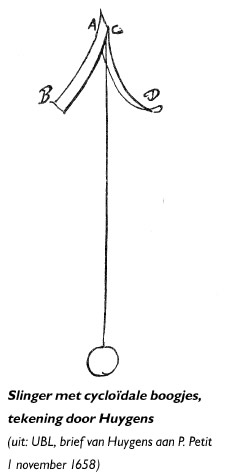 The physics behind the pendulum is:  with l the length of the pendulum and g the gravitational acceleration 9,81 m/s2.For large deviations there has to be a correction as mentioned by Christian Huygens (1658). See picture beside.Equipment that can be used for experiments:Ranger for motionStopwatch for time measurementApp for video measurements Extra reading materials: John Harrison clock maker from 17 th century and inventor of the marine chronometer. 